July 21, 2023A-2009-2121686DORIAN MOOREU.S. GAS & ELECTRIC, INC 6555 SIERRA DRIVEIRVING TX 75039Dear Mr. Moore,                On June 29, 2023, the Commission received your filing deemed Name/Entity Change Request from U.S. Gas & Electric, Inc to U.S. Gas & Electric, LLC. It has been determined your filing is deficient for the following reasons:            The filing is missing filing fee for $350.00. A filing fee must be a Certified Check, Money Order or Check from an Attorney’s Account, for $350 made out to the Commonwealth of Pa.Please be advised that you are directed to forward the requested information to the Commission within 20 days from the date of this letter.  Failure to respond may cause Commission staff to initiate a formal proceeding that may lead to cancellation of U.S. Gas & Electric, Inc’s Gas License, fines and penalties, removal of the company’s information from the Commission’s website, and notification to all gas distribution companies in which U.S. Gas & Electric, Inc is licensed to do business.  Should you have any questions please contact our Bureau at 717-772-7777.Sincerely,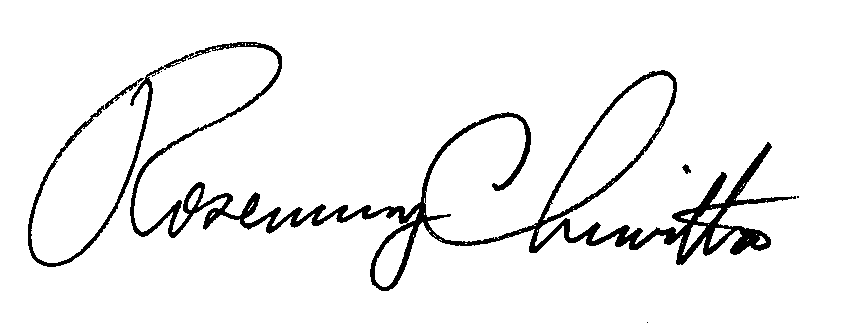 Rosemary ChiavettaSecretary of the CommissionRC:jbscc: File Room      Technical Utility Services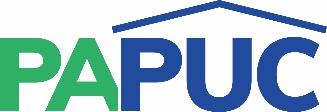 COMMONWEALTH OF PENNSYLVANIAPENNSYLVANIA PUBLIC UTILITY COMMISSIONCOMMONWEALTH KEYSTONE BUILDING400 NORTH STREETHARRISBURG, PENNSYLVANIA 17120IN REPLY PLEASE REFER TO OUR FILE